Zurich, 30.03.2022Swarovski signs agreement with Climeworks as part of its ongoing sustainability strategy Swarovski signs 5-year carbon dioxide removal agreement with Climeworks, which forms part of the jewelry company’s greenhouse gas plan. Swarovski joined the Science Based Targets initiative in 2021, announcing its commitment to reduce absolute scope 1 and 2 emissions by 47% and scope 3 emissions by 28% by 2030.In addition, Swarovski wants to get started on carbon removal as well, acknowledging the importance of removing residual and historic CO2 emissions from the atmosphere on top of emissions reduction.Through this agreement, Swarovski signals that high-quality carbon removal must be part of any climate strategy, and hopes to inspire other companies to begin their own carbon removal journey.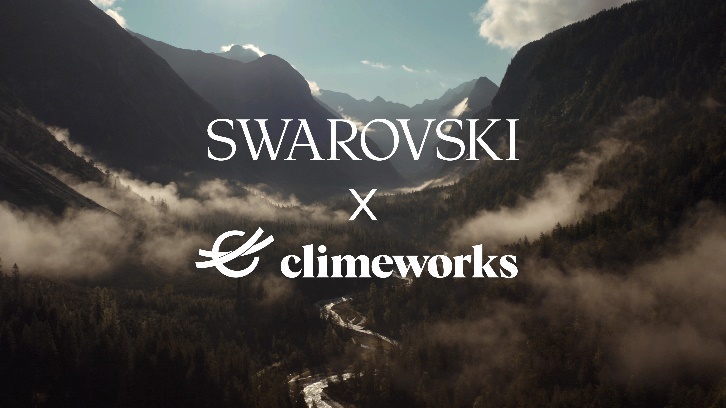 In order to limit global warming to 1.5°C, the world needs to reach net-zero emissions by mid-century, and net-negative emissions after that. To achieve this, global CO2 emissions must be drastically reduced as much as possible and on top of that, any residual and historic emissions need to be actively removed from the atmosphere.Acknowledging the importance of this, Swarovski enters a five-year agreement with Climeworks, leader in carbon dioxide removal via direct air capture technology.The agreement is the first step that Swarovski takes towards high-quality carbon removal and forms part of its cohesive greenhouse gas plan to reduce, offset, and remove CO2 emissions. With this, Swarovski wants to highlight that a climate strategy without carbon removal essentially means committing to pollute less today without clearing up the pollution accumulated so far. In order to follow a verified greenhouse gas reduction approach, Swarovski joined the Science Based Targets initiative in 2021, announcing its commitment to reduce absolute scope 1 and 2 emissions (direct and indirect emissions from owned operations) by 47% and scope 3 emissions (indirect emissions from non-owned operations) by 28%, by 2030. As Swarovski CEO ad interim, Michele Molon further expounds: „In 2021 we strengthened our sustainability strategy, focusing on the key area of climate mitigation. With the firm belief that scientific knowledge is indispensable to understanding and creating change, we also aligned with the Science Based Targets initiative to further our commitment. By signing this carbon removal agreement with Climeworks, we are marking our continued journey to confront one of our planet‘s most pressing issues.”To drastically reduce its global carbon footprint, Swarovski is investing substantially in more efficient manufacturing operations, further reducing energy consumption in all its new stores, sourcing more sustainable materials for products, packaging, and architecture, and undertaking large-scale initiatives that will positively impact the transport of goods and other steps along the value chain.Innovation is a key part of winning the ongoing climate battle. Through this new agreement with Climeworks, Swarovski hopes to set an example by inspiring others to begin their own carbon removal journey and strive for a climate-positive world.Editor’s NotesImages of Climeworks’ technology are available in Climeworks’ newsroomFor media enquiries, please contactClimeworks: media@climeworks.com Swarovski: katharina.drexler@swarovski.com About ClimeworksClimeworks empowers people to reverse climate change by permanently removing carbon dioxide from the air.One of two things happens to the Climeworks air-captured carbon dioxide: either it is returned to earth, stored safely and permanently away for millions of years, or it is upcycled into climate-friendly products such as carbon-neutral fuels and materials. The Climeworks direct air capture technology runs exclusively on clean energy, and the modular CO2 collectors can be stacked to build machines of any size. Founded by engineers Christoph Gebald and Jan Wurzbacher, Climeworks strives to inspire 1 billion people to act now and remove carbon dioxide from the air.Together we can build a climate-positive world. Join us!Web: https://www.climeworks.com  Twitter: https://twitter.com/Climeworks   Facebook: https://www.facebook.com/climeworks  Instagram: https://www.instagram.com/climeworks LinkedIn: https://www.linkedin.com/company/climeworks About SwarovskiSwarovski is a Wonderlab where magic and science meet. Swarovski unifies all parts of its organization under one spellbinding idea and brings forward a wondrous new world of crystal craftsmanship. Founded in 1895 in Austria, the company designs, manufactures and sells the world’s highest quality crystal, gemstones, Swarovski Created Diamonds and zirconia, jewelry and accessories, as well as crystal objects and home accessories. Together with its sister companies Swarovski Optik (optical devices) and Tyrolit (abrasives), Swarovski Crystal Business forms the Swarovski Group. A responsible relationship with people and the planet has always been an integral part of Swarovski’s heritage. This manifests today in the company’s well-established sustainability agenda with youth-focused education programs and foundations to promote human empowerment and conserve natural resources to achieve positive social impact.Social media handle: @Swarovski